                   ПОСТАНОВЛЕНИЕ                                                                            JОПот «24» марта  2023 г.                             с. Козуль                                 № 5В соответствии с Федеральным законом №131-ФЗ от 06.10.2003г. «Об общих принципах организации органов местного самоуправления в Российской Федерации», и Уставом Муниципального образования Козульское сельское поселение.п о с т а н о в л я Ю:           1. Отменить Постановление Главы Козульского сельского поселения от    13.12.2019г. № 18 "Об утверждении Порядок разработки, реализации и  оценки эффективности  муниципальных программ  Козульского сельского поселения           2.Настоящее постановление опубликовать (обнародовать) на официальном сайте администрации в сети «Интернет».         3. Настоящее постановление вступает в силу со дня его подписания.         4. Контроль за исполнением  постановления оставляю за собой.Глава Козульского  сельского поселения                                            А.М.ЯбыевРЕСПУБЛИКА АЛТАЙУСТЬ-КАНСКИЙ РАЙОНСЕЛЬСКАЯ АДМИНИСТРАЦИЯ КОЗУЛЬСКОГО СЕЛЬСКОГО ПОСЕЛЕНИЯ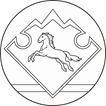 АЛТАЙ РЕСПУБЛИКАНЫНКАН-ООЗЫ АЙМАГЫНДАКОЗУЛ  JУРТJЕЕЗЕЗИНИН JУРТАДМИНИСТРАЦИЯЗЫОб отмене Постановления от 13.12.2019 № 18 г.Об утверждении  Порядок разработки, реализации и  оценки эффективности муниципальных программ Козульского сельского поселения